                                      MERSİN ŞEHİR EĞİTİM VE ARAŞTIRMA HASTANESİ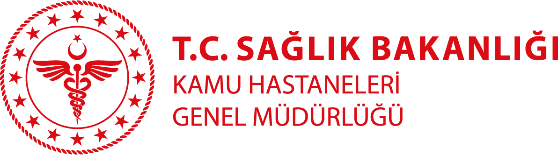                                          ÖZGEÇMİŞUzm. Dr. Sarhun ZİREK                                                                                             Branşı: Radyoloji-Girişimsel RadyolojiYabancı Diller:Klinik: Radyoloji-Girişimsel RadyolojiTıbbi ilgi ve uzmanlık alanları:Radyoloji-Girişimsel RadyolojiEğitimi: Ankara Üniversitesi Tıp Fakültesi (Lisans)Mersin Üniversitesi Tıp Fakültesi Radyoloji Anabilim Dalı (Uzmanlık)Çalışılan Kurumlar:Mersin Şehir Eğitim ve Araştırma HastanesiYayınlar: 